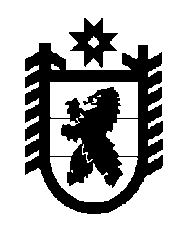 Российская Федерация Республика Карелия    РАСПОРЯЖЕНИЕГЛАВЫ РЕСПУБЛИКИ КАРЕЛИЯРассмотрев предложения органов исполнительной власти Республики Карелия по формированию Программы законодательных инициатив Главы Республики Карелия на июль-декабрь 2014 года:1. Утвердить прилагаемую Программу законодательных инициатив Главы Республики Карелия на июль-декабрь 2014 года (далее  –Программа).2. Руководителям органов исполнительной власти Республики Карелия обеспечить подготовку и представление в Министерство юстиции Республики Карелия проектов законов, пояснительных записок и финансово-экономических обоснований к ним не позднее первого числа месяца, установленного в Программе. Согласованные в установленном порядке законопроекты направлять в Министерство юстиции Республики Карелия на печатном и электронном носителях.3. Направить настоящее распоряжение для сведения в Законодательное Собрание Республики Карелия.            Глава Республики  Карелия                                                             А.П. Худилайненг. Петрозаводск30 июня 2014 года № 217-рУтверждена распоряжениемГлавы Республики Карелияот 30 июня 2014 года № 217-РПрограммазаконодательных инициатив Главы Республики Карелия на июль-декабрь 2014 года____________№ п/пРабочее название законопроектаИсполнительСроки12341. О внесении изменений в Закон Республики Карелия «О Пра-вительстве Республики Карелия»Министерство финансов Республики Карелияиюль2.О внесении изменений в Закон Республики Карелия «О муни-ципальной службе в Республике Карелия»Государственный комитет Республики Карелия по взаимодействию с органами местного самоуправленияавгуст3.Об установлении величины прожиточного минимума пенсионера в Республике Карелия на 2015 годМинистерство труда и занятости Республики Карелияоктябрь4.О внесении изменений в Закон Республики Карелия от 5 марта 2013 года № 1687-ЗРК 
«О государственной поддержке инвестиционной деятельности в Республике Карелия»Министерство экономического развития Республики Карелияоктябрь5. О бюджете Республики Карелия на 2015 год и плановый период 2016 и 2017 годовМинистерство финансов Республики Карелияоктябрь6.О бюджете Территориального фонда обязательного ме-дицинского страхования Республики Карелия на 2015 год и плановый период 2016 и 
2017 годовМинистерство финансов Республики Карелияоктябрь12347.О внесении изменений в Закон Республики Карелия от 11 ноября 2005 года № 915-ЗРК 
«О межбюджетных отношениях в Республике Карелия»Министерство финансов Республики Карелияоктябрь8.Об организации социального обслуживания граждан в Республике КарелияМинистерство здравоохранения и социального развития Республики Карелияоктябрь9.О внесении изменений в Закон Республики Карелия «О госу-дарственном обеспечении и социальной поддержке детей-сирот и детей, оставшихся без попечения родителей, а также лиц из числа детей-сирот и детей, оставшихся без попечения родителей»Министерство образования Республики Карелияноябрь